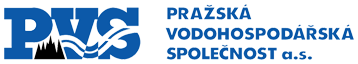 OBJEDNÁVKAOBJEDNÁVKAOBJEDNÁVKAčíslo:číslo:číslo:číslo:číslo:číslo:9-280/H6700/19/RSOBJEDNATELOBJEDNATELOBJEDNATELOBJEDNATELZhotovitelZhotovitelZhotovitelZhotovitelZhotovitelPražská vodohospodářská společnost a.s.Žatecká 110/2, 110 00 Praha 1IČ: 25656112DIČ: CZ25656112Zápis v OR 1.4.1998 je veden u Městského soudu v Praze oddíl B, vložka 5290Pražská vodohospodářská společnost a.s.Žatecká 110/2, 110 00 Praha 1IČ: 25656112DIČ: CZ25656112Zápis v OR 1.4.1998 je veden u Městského soudu v Praze oddíl B, vložka 5290Pražská vodohospodářská společnost a.s.Žatecká 110/2, 110 00 Praha 1IČ: 25656112DIČ: CZ25656112Zápis v OR 1.4.1998 je veden u Městského soudu v Praze oddíl B, vložka 5290Pražská vodohospodářská společnost a.s.Žatecká 110/2, 110 00 Praha 1IČ: 25656112DIČ: CZ25656112Zápis v OR 1.4.1998 je veden u Městského soudu v Praze oddíl B, vložka 5290Zuzana ZvelebilováKřejpského 1531/6, Praha 11-Chodov, 14900PrahaIČ: 71624104DIČ: CZ516105017Zuzana ZvelebilováKřejpského 1531/6, Praha 11-Chodov, 14900PrahaIČ: 71624104DIČ: CZ516105017Zuzana ZvelebilováKřejpského 1531/6, Praha 11-Chodov, 14900PrahaIČ: 71624104DIČ: CZ516105017Zuzana ZvelebilováKřejpského 1531/6, Praha 11-Chodov, 14900PrahaIČ: 71624104DIČ: CZ516105017Zuzana ZvelebilováKřejpského 1531/6, Praha 11-Chodov, 14900PrahaIČ: 71624104DIČ: CZ516105017Dodací lhůta: II. Q. 2019 - III. Q. 2020Dodací lhůta: II. Q. 2019 - III. Q. 2020Dodací lhůta: II. Q. 2019 - III. Q. 2020Dodací lhůta: II. Q. 2019 - III. Q. 2020Dodací lhůta: II. Q. 2019 - III. Q. 2020Dodací lhůta: II. Q. 2019 - III. Q. 2020Dodací lhůta: II. Q. 2019 - III. Q. 2020Dodací lhůta: II. Q. 2019 - III. Q. 2020Ze dne: 07.05.2019Ze dne: 07.05.2019Dopravní dispozice: Dopravní dispozice: Dopravní dispozice: Dopravní dispozice: Dopravní dispozice: Dopravní dispozice: Dopravní dispozice: Dopravní dispozice: Plátce DPH: AnoPlátce DPH: AnoOBJEDNÁVÁMEOBJEDNÁVÁMEOBJEDNÁVÁMEOBJEDNÁVÁMEOBJEDNÁVÁMEOBJEDNÁVÁMEOBJEDNÁVÁMEOBJEDNÁVÁMEOBJEDNÁVÁMEOBJEDNÁVÁMEČíslo akce:1/4/H67/00Název akce:Obnova vodovodních řadů, ul. Klapkova a okolíDle Vaší nabídky objednáváme činnost koordinátora BOZP, na této akci.Cena za uvedené práce v období 5/2019- 8/2021 dle předložené kalkulace nepřesáhne 96 400,- Kč, bez DPH,Číslo akce:1/4/H67/00Název akce:Obnova vodovodních řadů, ul. Klapkova a okolíDle Vaší nabídky objednáváme činnost koordinátora BOZP, na této akci.Cena za uvedené práce v období 5/2019- 8/2021 dle předložené kalkulace nepřesáhne 96 400,- Kč, bez DPH,Číslo akce:1/4/H67/00Název akce:Obnova vodovodních řadů, ul. Klapkova a okolíDle Vaší nabídky objednáváme činnost koordinátora BOZP, na této akci.Cena za uvedené práce v období 5/2019- 8/2021 dle předložené kalkulace nepřesáhne 96 400,- Kč, bez DPH,Číslo akce:1/4/H67/00Název akce:Obnova vodovodních řadů, ul. Klapkova a okolíDle Vaší nabídky objednáváme činnost koordinátora BOZP, na této akci.Cena za uvedené práce v období 5/2019- 8/2021 dle předložené kalkulace nepřesáhne 96 400,- Kč, bez DPH,Číslo akce:1/4/H67/00Název akce:Obnova vodovodních řadů, ul. Klapkova a okolíDle Vaší nabídky objednáváme činnost koordinátora BOZP, na této akci.Cena za uvedené práce v období 5/2019- 8/2021 dle předložené kalkulace nepřesáhne 96 400,- Kč, bez DPH,Číslo akce:1/4/H67/00Název akce:Obnova vodovodních řadů, ul. Klapkova a okolíDle Vaší nabídky objednáváme činnost koordinátora BOZP, na této akci.Cena za uvedené práce v období 5/2019- 8/2021 dle předložené kalkulace nepřesáhne 96 400,- Kč, bez DPH,Číslo akce:1/4/H67/00Název akce:Obnova vodovodních řadů, ul. Klapkova a okolíDle Vaší nabídky objednáváme činnost koordinátora BOZP, na této akci.Cena za uvedené práce v období 5/2019- 8/2021 dle předložené kalkulace nepřesáhne 96 400,- Kč, bez DPH,Číslo akce:1/4/H67/00Název akce:Obnova vodovodních řadů, ul. Klapkova a okolíDle Vaší nabídky objednáváme činnost koordinátora BOZP, na této akci.Cena za uvedené práce v období 5/2019- 8/2021 dle předložené kalkulace nepřesáhne 96 400,- Kč, bez DPH,Číslo akce:1/4/H67/00Název akce:Obnova vodovodních řadů, ul. Klapkova a okolíDle Vaší nabídky objednáváme činnost koordinátora BOZP, na této akci.Cena za uvedené práce v období 5/2019- 8/2021 dle předložené kalkulace nepřesáhne 96 400,- Kč, bez DPH,Číslo akce:1/4/H67/00Název akce:Obnova vodovodních řadů, ul. Klapkova a okolíDle Vaší nabídky objednáváme činnost koordinátora BOZP, na této akci.Cena za uvedené práce v období 5/2019- 8/2021 dle předložené kalkulace nepřesáhne 96 400,- Kč, bez DPH,Zhotovitel bere na vědomí, že jsou-li v případě této objednávky naplněny podmínky zákona č. 340/2015 Sb., zákon o registru smluv, objednatel zveřejní tuto objednávku v Registru smluv dle uvedeného zákona, s čímž zhotovitel svým podpisem vyjadřuje souhlas.Podepsané objednávky (2x) oprávněnou osobou předá zhotovitel osobně nebo zašle na adresu objednatele.Zhotovitel bere na vědomí, že jsou-li v případě této objednávky naplněny podmínky zákona č. 340/2015 Sb., zákon o registru smluv, objednatel zveřejní tuto objednávku v Registru smluv dle uvedeného zákona, s čímž zhotovitel svým podpisem vyjadřuje souhlas.Podepsané objednávky (2x) oprávněnou osobou předá zhotovitel osobně nebo zašle na adresu objednatele.Zhotovitel bere na vědomí, že jsou-li v případě této objednávky naplněny podmínky zákona č. 340/2015 Sb., zákon o registru smluv, objednatel zveřejní tuto objednávku v Registru smluv dle uvedeného zákona, s čímž zhotovitel svým podpisem vyjadřuje souhlas.Podepsané objednávky (2x) oprávněnou osobou předá zhotovitel osobně nebo zašle na adresu objednatele.Zhotovitel bere na vědomí, že jsou-li v případě této objednávky naplněny podmínky zákona č. 340/2015 Sb., zákon o registru smluv, objednatel zveřejní tuto objednávku v Registru smluv dle uvedeného zákona, s čímž zhotovitel svým podpisem vyjadřuje souhlas.Podepsané objednávky (2x) oprávněnou osobou předá zhotovitel osobně nebo zašle na adresu objednatele.Zhotovitel bere na vědomí, že jsou-li v případě této objednávky naplněny podmínky zákona č. 340/2015 Sb., zákon o registru smluv, objednatel zveřejní tuto objednávku v Registru smluv dle uvedeného zákona, s čímž zhotovitel svým podpisem vyjadřuje souhlas.Podepsané objednávky (2x) oprávněnou osobou předá zhotovitel osobně nebo zašle na adresu objednatele.Zhotovitel bere na vědomí, že jsou-li v případě této objednávky naplněny podmínky zákona č. 340/2015 Sb., zákon o registru smluv, objednatel zveřejní tuto objednávku v Registru smluv dle uvedeného zákona, s čímž zhotovitel svým podpisem vyjadřuje souhlas.Podepsané objednávky (2x) oprávněnou osobou předá zhotovitel osobně nebo zašle na adresu objednatele.Zhotovitel bere na vědomí, že jsou-li v případě této objednávky naplněny podmínky zákona č. 340/2015 Sb., zákon o registru smluv, objednatel zveřejní tuto objednávku v Registru smluv dle uvedeného zákona, s čímž zhotovitel svým podpisem vyjadřuje souhlas.Podepsané objednávky (2x) oprávněnou osobou předá zhotovitel osobně nebo zašle na adresu objednatele.Zhotovitel bere na vědomí, že jsou-li v případě této objednávky naplněny podmínky zákona č. 340/2015 Sb., zákon o registru smluv, objednatel zveřejní tuto objednávku v Registru smluv dle uvedeného zákona, s čímž zhotovitel svým podpisem vyjadřuje souhlas.Podepsané objednávky (2x) oprávněnou osobou předá zhotovitel osobně nebo zašle na adresu objednatele.Zhotovitel bere na vědomí, že jsou-li v případě této objednávky naplněny podmínky zákona č. 340/2015 Sb., zákon o registru smluv, objednatel zveřejní tuto objednávku v Registru smluv dle uvedeného zákona, s čímž zhotovitel svým podpisem vyjadřuje souhlas.Podepsané objednávky (2x) oprávněnou osobou předá zhotovitel osobně nebo zašle na adresu objednatele.Zhotovitel bere na vědomí, že jsou-li v případě této objednávky naplněny podmínky zákona č. 340/2015 Sb., zákon o registru smluv, objednatel zveřejní tuto objednávku v Registru smluv dle uvedeného zákona, s čímž zhotovitel svým podpisem vyjadřuje souhlas.Podepsané objednávky (2x) oprávněnou osobou předá zhotovitel osobně nebo zašle na adresu objednatele.Upozornění: Nedílnou součástí daňového dokladu musí být kopie této objednávky, kalkulace ceny a protokol o rozsahu provedených činností / doklad o předání a převzetí díla potvrzený objednatelem. Bez těchto náležitostí bude daňový doklad vrácen zpět k doplnění.Upozornění: Nedílnou součástí daňového dokladu musí být kopie této objednávky, kalkulace ceny a protokol o rozsahu provedených činností / doklad o předání a převzetí díla potvrzený objednatelem. Bez těchto náležitostí bude daňový doklad vrácen zpět k doplnění.Upozornění: Nedílnou součástí daňového dokladu musí být kopie této objednávky, kalkulace ceny a protokol o rozsahu provedených činností / doklad o předání a převzetí díla potvrzený objednatelem. Bez těchto náležitostí bude daňový doklad vrácen zpět k doplnění.Upozornění: Nedílnou součástí daňového dokladu musí být kopie této objednávky, kalkulace ceny a protokol o rozsahu provedených činností / doklad o předání a převzetí díla potvrzený objednatelem. Bez těchto náležitostí bude daňový doklad vrácen zpět k doplnění.Upozornění: Nedílnou součástí daňového dokladu musí být kopie této objednávky, kalkulace ceny a protokol o rozsahu provedených činností / doklad o předání a převzetí díla potvrzený objednatelem. Bez těchto náležitostí bude daňový doklad vrácen zpět k doplnění.Upozornění: Nedílnou součástí daňového dokladu musí být kopie této objednávky, kalkulace ceny a protokol o rozsahu provedených činností / doklad o předání a převzetí díla potvrzený objednatelem. Bez těchto náležitostí bude daňový doklad vrácen zpět k doplnění.Upozornění: Nedílnou součástí daňového dokladu musí být kopie této objednávky, kalkulace ceny a protokol o rozsahu provedených činností / doklad o předání a převzetí díla potvrzený objednatelem. Bez těchto náležitostí bude daňový doklad vrácen zpět k doplnění.Upozornění: Nedílnou součástí daňového dokladu musí být kopie této objednávky, kalkulace ceny a protokol o rozsahu provedených činností / doklad o předání a převzetí díla potvrzený objednatelem. Bez těchto náležitostí bude daňový doklad vrácen zpět k doplnění.Upozornění: Nedílnou součástí daňového dokladu musí být kopie této objednávky, kalkulace ceny a protokol o rozsahu provedených činností / doklad o předání a převzetí díla potvrzený objednatelem. Bez těchto náležitostí bude daňový doklad vrácen zpět k doplnění.Upozornění: Nedílnou součástí daňového dokladu musí být kopie této objednávky, kalkulace ceny a protokol o rozsahu provedených činností / doklad o předání a převzetí díla potvrzený objednatelem. Bez těchto náležitostí bude daňový doklad vrácen zpět k doplnění.Vyřizuje:tel: 251 170 111Za objednatele:Razítko a podpis:Za objednatele:Razítko a podpis:Za objednatele:Razítko a podpis:Za objednatele:Razítko a podpis:Za zhotovitele:Razítko a podpis:Za zhotovitele:Razítko a podpis:Za zhotovitele:Razítko a podpis: